ОТЧЕТ О РАБОТЕ ПРОФИЛЬНОГО ТЕАТРАЛЬНОГО ЛАГЕРЯ С ДНЕВНЫМ ПРЕБЫВАНИЕМ ДЕТЕЙ «ФОРТУНА» ИЮНЬ  2015 ГОДАЦелью работы театрального лагеря «Фортуна» в этом сезоне было ознакомление детей с красивейшими уголками Нижнего Новгорода и активное расширение познаний в области культуры и быта русского народа, а также  искусства живописи; продолжить знакомство с актерами театра и кино, режиссерами, поэтами и композиторами. Для достижения поставленной цели был разработан специальный план мероприятий на каждый день работы лагеря. Ребятам давались задания по поиску информации и составлению презентаций об актерах, режиссерах, композиторах и поэтах, исполнителях песен и цирковых артистах трудившихся в годы Великой Отечественной войны или воевавших в эти годы.1 июня театральный лагерь принял самое активное участие в праздновании Дня защиты детей в парке Швейцария, организованным библиотекой им. Катаева.  Ребята вели концертную программу, танцевали, читали стихи, участвовали в мастер-классах, организованных на площадках парка, катались на аттракционах и посетили зоопарк «Мишутка».2 июня ребята театрального лагеря посетили музей-квартиру 
А.М. Горького, где экскурсовод познакомил их с образом жизни великого писателя-земляка, рассказал о его окружении и семье, показал подлинные экспонаты, переданные музею женой Алексея Максимовича Пешковой Екатериной Павловной. Ребята получили уникальную возможность услышать голос известного писателя. Музей пригласил театральную студию «Фортуна»  к дальнейшему сотрудничеству и запланировал несколько мероприятий с нашим участием.После обеда все смотрели презентацию о Клавдии Шульженко, подготовленную Кельдюшевой Кристиной.3 июня театральный лагерь стал участником мастер-класса «Как смотреть картины» в Нижегородском Художественном музее в Кремле. В процессе мастер-класса ребята узнали не только о том, как правильно смотреть картины, но и как, чем и на чём они пишутся, почему на полотнах  появляются трещины, как работают реставраторы над возвращением картин к жизни.  Дети задавали много вопросов экскурсоводу, проводившему мастер-класс, а потом она провела группу по всему музею и познакомила нас с картинами известнейших русских художников, которые раньше ребята видели только в виде репродукций в книгах или журналах.После обеда ребята смотрели презентацию об Ольге Бергольц, подготовленную Биткиной Елизаветой.4 июня был особенно насыщенным днем. Театральный лагерь побывал в выставочном комплексе «Покровка 8», где сначала  состоялась экскурсия в Музей Интеллигенции, а затем в музей игрушек. В Музее Интеллигенции детям рассказали о том, кого принято считать интеллигенцией, как представители ее жили, учились и учили, как работали и отдыхали, общались. Дети с интересом рассматривали предметы обстановки, письма, открытки, альбомы, фотографии и другие важные экспонаты, красноречиво повествующие о скромности и непритязательности социального слоя, именуемого интеллигенцией. Ребята буквально забрасывали экскурсовода вопросами, живо интересуясь всем увиденным и услышанным в музее. Затем наша экскурсия переместилась в музей игрушек, и здесь детскому восторгу не было предела. И это понятно, ведь на выставке были представлены игрушки, которыми играли когда-то мамы и папы, бабушки и дедушки, и даже про бабушки и про дедушки   наших детей. Экскурсовод рассказывала об истории создания игрушек, о том,  как собиралась коллекция, ставшая выставкой, и даже давала потрогать некоторые экспонаты руками. Выставочный комплекс «Покровка 8» оказался небольшим, и у нас осталось время на посещение выставочного комплекса, расположенного на территории Нижегородского Кремля и посвященного Великой Отечественной войне. Дети осмотрели представленную там технику времен Великой Отечественной войны, долго изучали стену Славы, на которой вывешены фотографии Героев Советского Союза, получивших это звание за подвиги во второй мировой войне. Я рассказала им о летчике Николае Гастелло и маршале Иване Степановиче Коневе.После обеда ребята смотрели презентацию о Леониде Утесове, подготовленную Логиновым Дмитрием.5 июня театральный лагерь принял участие во флеш-мобе «Привет, лето», организованным театром юного зрителя им. Н.К. Крупской, а затем посмотрел спектакль «Летучий корабль».  Несколько ребят, награжденных на фестивале «Город детства» билетами в оперный театр, посмотрели в этот день балет «Бахчисарайский фонтан».  На тему просмотренных спектаклей были нарисованы рисунки и выполнены поделки из дерева, бумаги и пластилина. Поделки на тему спектакля «Летучий корабль» отправлены в театр юного зрителя им. Н.К. Крупской.После обеда ребята смотрели презентацию об актрисе Людмиле Макаровой, подготовленную Кельдюшевой Кристиной.8 июня театральный лагерь посвятил просмотру и обсуждению фильма «Реальная сказка» режиссера Андрея Мармонтова в кинотеатре «Зарница». Ребята высказывались о понравившихся им эпизодах, об игре актеров, костюмах и гриме  и, конечно же, о сверхзадаче фильма. На тему просмотренного фильма младшие ребята нарисовали рисунки.Перед обедом смотрели презентацию о режиссере  Григории Александрове, подготовленную Вахрамеевой Алиной.9 июня театральный лагерь посетил Нижегородский городской музей техники и оборонной промышленности «Парк Победы» на набережной Гребного канала. Экскурсовод познакомил ребят с образцами военной техники, которые производились на заводах нашего города и на которых воевали, в том числе, и горьковчане, показал окопы и блиндаж, сооруженные по образу и подобию того времени. Дети охотно обследовали экспонаты, на которые разрешили взобраться и с удовольствием фотографировались с ними.После обеда смотрели презентацию об актрисе Марине Ладыниной, подготовленную Кельдюшевой Кристиной.10 июня сразу после завтрака смотрели презентации о певице Лидии Руслановой и об актрисе Нине Руслановой, подготовленные Батовой Марией. Затем направились в информационный атомный центр на ул. Семашко. Там вниманию ребят театрального лагеря была представлена интереснейшая программа «Земля – планета Солнечной системы». В рамках программы дети получили знания о планетах Солнечной системы, их исследованиях и космическом пространстве, а также смогли проверить полученные знания на мониторах, приспособленных для тест-игры. Победителем стала команда в составе Павла Антоненко, Александра Назарова и Ивана Гусева.11 июня после завтрака смотрели презентации о Клавдии Шульженко, подготовленную Шарыповой Татьяной и о Любови Орловой, подготовленную Вахрамеевой Алиной. Затем отправились в музей «Домик Каширина», где экскурсовод рассказал ребятам о детстве писателя А.М. Горького, его семье и показал предметы быта, которыми пользовались в 19 веке в России. Особое внимание детей привлекли коклюшки для плетения кружев (бабушка Горького была известной кружевницей) и лямка бурлака (дед писателя свою юность провел на берегах Волги в этом звании). Ребята своими глазами увидели лавку, на которой по субботам дед порол провинившихся за неделю внуков; гитару, на которой играл дядька Яков; укладку для денег, в которой дед хранил свои сбережения; печку, в которой готовила бабушка будущего писателя. После экскурсии в доме, нам показали красильню, в которой работал дед писателя и сыновья деда, потом мы посмотрели сарай, в котором Каширины содержали лошадь и повозки. По окончании экскурсии ребята сфотографировались во дворе дома Кашириных.После обеда с ребятами в клубе была проведена игра «Что? Где? Когда?» на тему увиденного и услышанного в театральном лагере за период с 1 по 11 июня. Соревновались две команды «Совушки»  и «Позитивчик». Победила команда «Совушки».15 июня был объявлен днем развлечения и ребята посетили Лазертаг, где смогли посоревноваться друг с другом в ловкости, меткости и находчивости как индивидуально, так и командами. После посещения Лазертага до обеда оставалось время и мы потратили его на просмотр  презентаций об актерах : Аркадии Райкине, подготовленную Панчехиной Викторией и об Анатолии Папанове, подготовленную Биткиной Елизаветой.16 июня театральный лагерь посетил музей деревянного зодчества на Щелковском хуторе, прослушал интереснейший рассказ о жизни русских людей далекого прошлого, осмотрел экспонаты музея (в том числе ветряную и водяную мельницы) и поучаствовал в мастер-классе «Традиционные русские народные игры 19 века». После живописнейшей экскурсии по территории музея мы совершили прогулку вдоль озер Щелковского хутора.После обеда смотрели презентации об актере и клоуне  Юрии Никулине, подготовленную Логиновой Елизаветой, об актере Владимире Этуше, подготовленную Михониной Юлией и об актере Николае Крючкове, подготовленную Павлом Антоненко.17 июня после завтрака смотрели презентации об актере Евгении Самойлове, подготовленную Гусевым Иваном и об актере и исполнителе песен  Марке Бернесе, подготовленную Александром Назаровым. После просмотра презентаций отправились в Нижегородский Художественный музей на Верхневолжскую набережную, где для нас была приготовлена экскурсионная программа «Боги и герои». Экскурсовод погрузила нас в легенды и мифы Древней Греции и Рима, мы знакомились со скульптурами и картинами западных мастеров, увидели старинные книги и посуду из фарфора, фаянса, узнали, что такое майолика. По итогам экскурсии ребята разгадывали кроссворд, выложенный прямо на полу музея к нашему приходу, и показали отличные знания.18 июня после завтрака смотрели  презентации: о композиторе и пианисте Дмитрии Шостоковиче, подготовленную  Зотовой Раисой, об актрисе Валентине Серовой, подготовленную Лебедевой Алисой и о деятельности цирковых бригад в годы Великой Отечественной войны, подготовленную Зотовой Зоей. После просмотра презентаций отправились в библиотеку им. С. Михалкова, где смотрели и обсуждали фильм-сказку А. Роу «Огонь, вода и медные трубы». Юные актеры традиционно сделали вывод о сверхзадаче просмотренного фильма, обсудили работу режиссера и актеров, костюмы, грим и спец. эффекты, употребленные в фильме. Далее обсуждение приняло философский характер, так как речь пошла о смысле выражения «медные трубы». После обеда провели очередную игру «Что? Где? Когда?» на тему «Быт и традиции русского народа». Соревновались две команды «Морячки» и «Молния». Победила команда «Морячки».19 июня после завтрака состоялась игра «Театральное кафе «Приют комедиантов», где ребята показывали подготовленные ими заранее клоунские номера, проводили игры со зрителями, обменивались приятными сюрпризами по окончании смены, угощались сладостями. Наиболее ярким и самым долгожданным моментом для ребят было открытие ярмарки, на которой ребята, за полученные ими за театральную смену баллы, могли приобрести подарки на память о смене. Баллы начислялись ежедневно за участие в мастер-классах, подготовленные презентации, трудовые дела (как например, дежурство по столовой), победы в конкурсах и играх, за хорошее поведение и чистые тарелки после завтрака и  обеда, нарисованные рисунки и изготовленные поделки  и т.д. Баллы выставлялись на «Экране соревнования» и каждый мог наблюдать как свои собственные результаты, так и результаты других ребят. Ежедневно в конце дня, после подведения итогов, дети отмечали свое настроение на «Экране настроения». А настроение у детей всегда было отличным!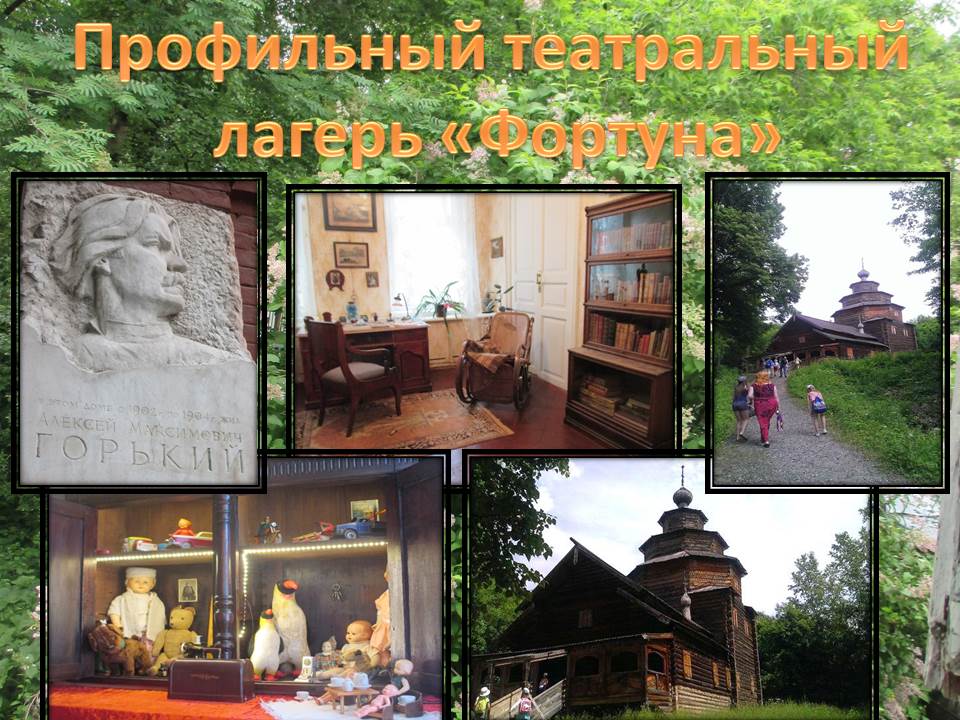 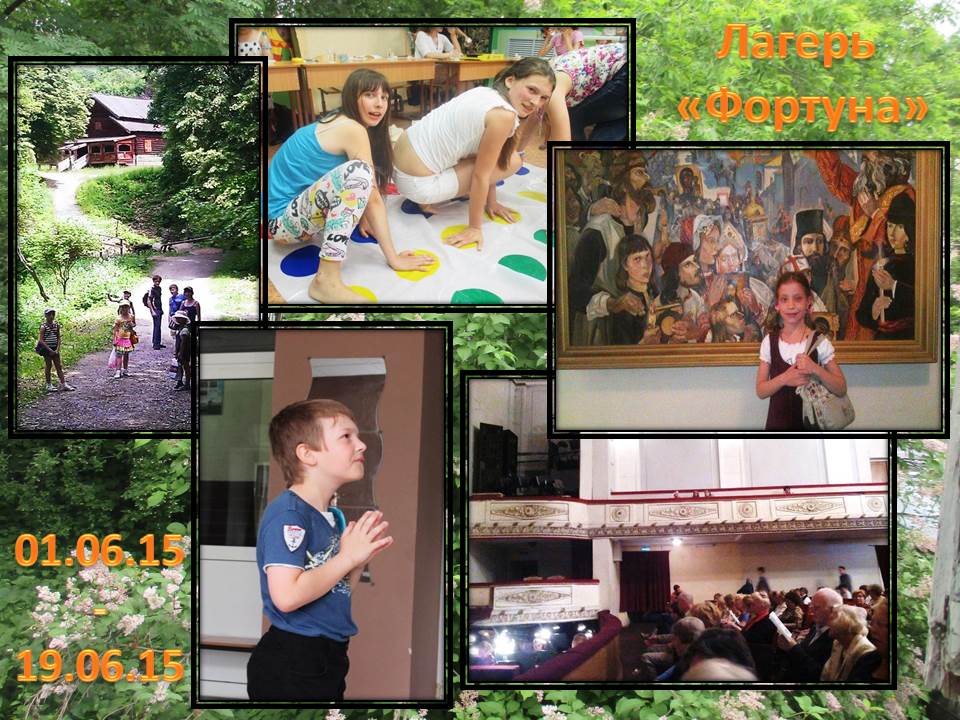 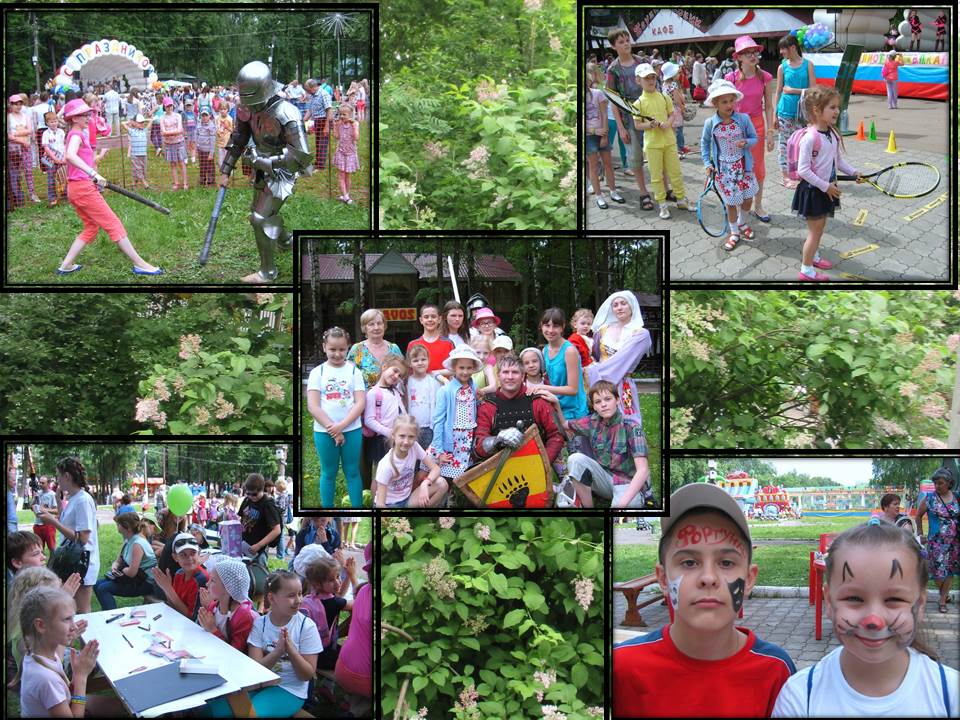 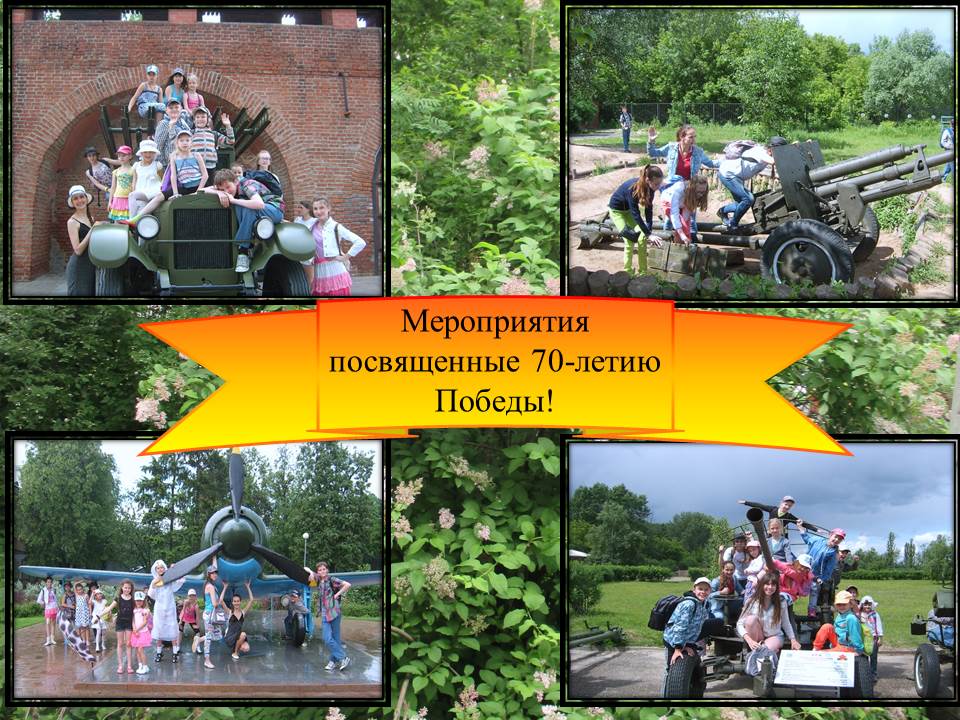 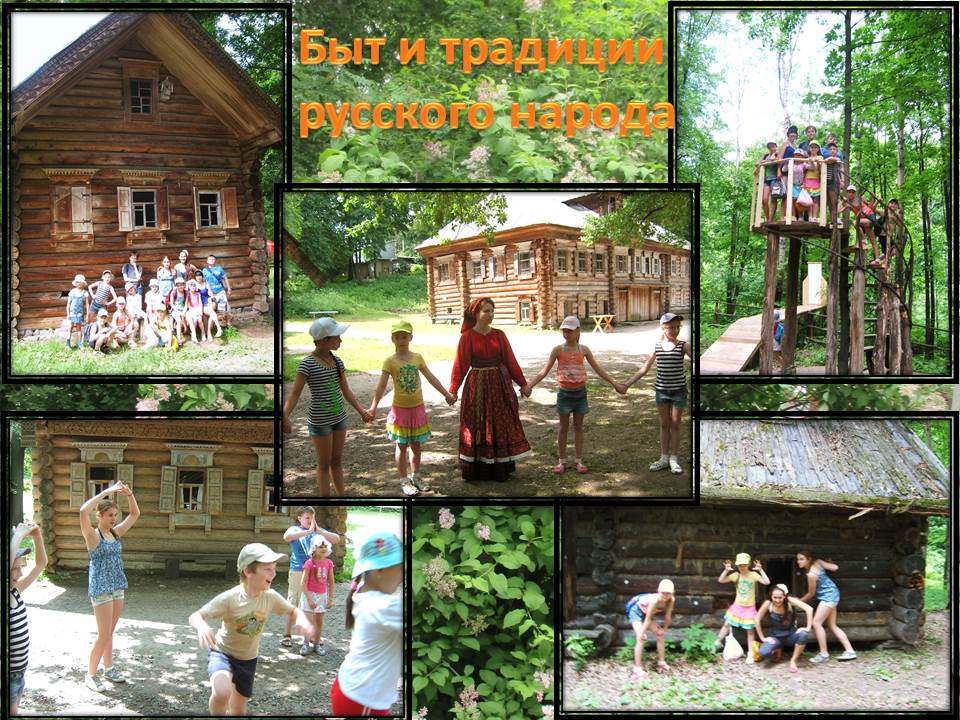 